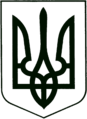 УКРАЇНА
МОГИЛІВ-ПОДІЛЬСЬКА МІСЬКА РАДА
ВІННИЦЬКОЇ ОБЛАСТІВИКОНАВЧИЙ КОМІТЕТ                                                           РІШЕННЯ №38Від 27.01.2022р.                                              м. Могилів-ПодільськийПро внесення змін до бюджету Могилів - Подільської міської територіальної громади Могилів - Подільського району Вінницької області на 2022 рік         Керуючись ст.ст. 26, 28 Закону України «Про місцеве самоврядування в Україні», ст. 78 Бюджетного кодексу України, Законом України «Про Державний бюджет України на 2022 рік» та рішенням 14 сесії міської ради  8 скликання від 23.12.2021р. №473 «Про бюджет Могилів - Подільської міської територіальної громади Могилів - Подільського району Вінницької області на 2022 рік», -виконком міської ради ВИРІШИВ:1. Внести зміни до кошторису Виконавчого комітету міської ради по загальному фонду:Зменшити бюджетні призначення по:КПКВ 0210180 КЕКВ 2282 на суму 836 000 грн;КПКВ 0213242 КЕКВ 2730 на суму 310 000 грн.2. Внести зміни до кошторису управління культури та інформаційної діяльності міської ради по загальному фонду:Збільшити бюджетні призначення по:КПКВ 1010180 КЕКВ 2282 на суму 836 000 грн;КПКВ 1013242 КЕКВ 2730 на суму 310 000 грн.3. Внести зміни до кошторису фінансово - економічного управління міської ради:Перемістити бюджетні призначення по:КПКВ 3710160 КЕКВ 2250 з листопада місяця 1000 грн, з грудня місяця 1000 грн на січень місяць 2000 грн.4. Контроль за виконанням даного рішення покласти на першого заступника міського голови Безмещука П.О..     Міський голова                                                               Геннадій ГЛУХМАНЮК